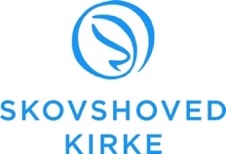 Indsæt din jobbeskrivelse her.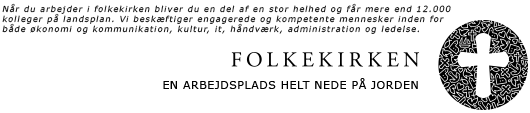 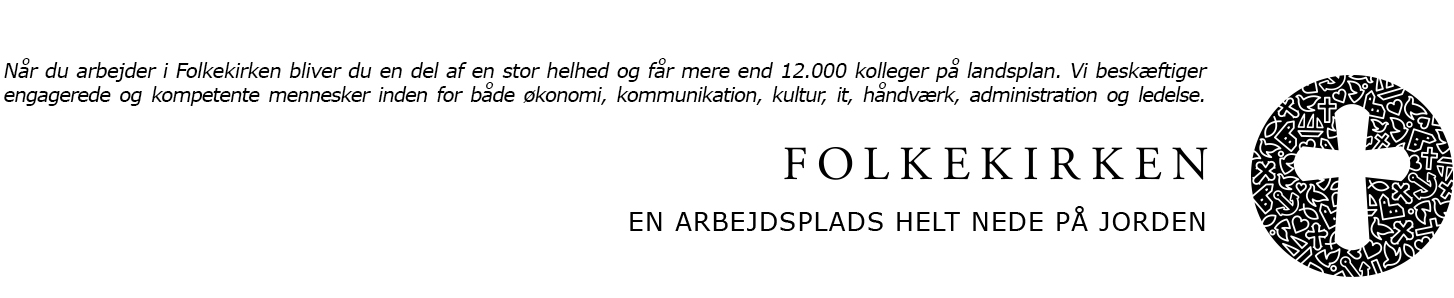 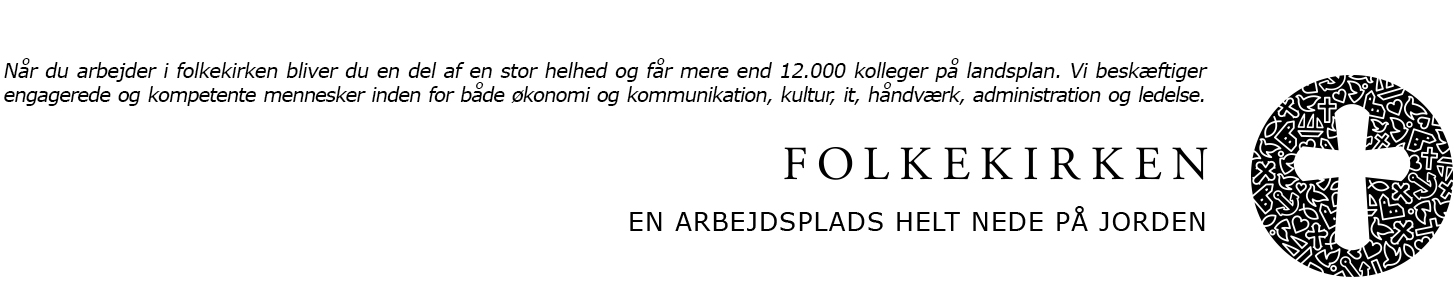 